Central MN Council								Boy Scouts of America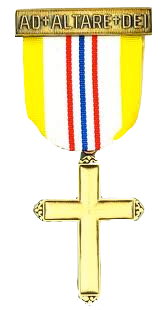 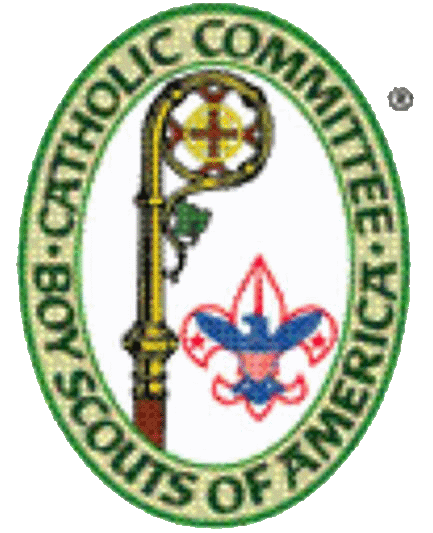 AD ALTARE DEI RETREAT 2018October 12-14, 2018 with Friday night check in at 6:30 -7:15 pm and completion by 11:30 am SundayWhitewater Lodge at Camp Stearns, 3303 County Road 44, South Haven, MN 55382$40 per Boy Scout (includes food, lodging, and handouts) Limit of (15) due to facilities, we need a minimum of (10) to hold the courseOpen to any registered Boy Scout of the St Cloud Catholic Diocese but recommended for those grades 7 and aboveRegistration online https://scoutingevent.com/296-2018AdAltareDeiRetreat Or through: 	Central MN Council BSA1191 Scout Drive Sartell, MN 56377Questions: Contact Deb or Mike Peters home 320-746-2377 or Email to mdpeters@albanytel.com Scouts should bring camping items per the registration website AND:			- BSA health form sections A and B			- Ad Altare Dei youth participant manual #33094			- Food shelf donation from each Scout to Catholic Charities			- Pen or pencil plus notebook			- Class A uniform including neckerchief or bolo, Scout pants if 				you have them			- Camping chair